													                РЕШЕНИЕ                                                                                  КАРАРс.Базарные Матакиот 15 декабря 2022 года                                                                                                                             № 141О внесении изменений в решение СоветаАлькеевского муниципального района№79 от 20.12.2021 года «О бюджете Алькеевского муниципального района на 2022 год и на плановый  период 2023 и 2024 годов» В соответствии с нормами Бюджетного кодекса Республики Татарстан и статьей 85 Устава Алькеевского муниципального района, Совет Алькеевского муниципального района РЕШИЛ:Статья 1  Внести в Решение Совета Алькеевского муниципального района №79 от 20.12.2021 года «О бюджете Алькеевского муниципального района на 2022 год и на плановый период 2023 и 2024 годов» (в редакции №100 от 07.04.2022, №117 от 15.08.2022) следующие изменения:1) в статье 1 в части 1:в пункте 1 цифры «862 546,0» заменить цифрами «892 171,6»;в пункте 2 цифры «883 366,0» заменить цифрами «914 241,6»;в пункте 3 цифры «20 820,0» заменить цифрами «22 070,0».2) в статье 1 в части 3 приложение №1 изложить в следующей редакции:       																									Приложение №1к  решению  Совета  Алькеевского муниципального района  «О бюджете Алькеевского муниципального района на  2022 год и на плановый период 2023 и 2024 годов»ИСТОЧНИКИфинансирования дефицита бюджета Алькеевскогомуниципального района на 2022 год                                                                                                                    (тыс. руб.)3) в статье 3 приложение №3 изложить в следующей редакции:    Приложение №3к  решению  Совета  Алькеевского муниципального района  «О бюджете Алькеевского муниципального района на  2022 год и на плановый период 2023 и 2024 годов»Объемы доходов бюджетаАлькеевского муниципального района на 2022 год                                                                                                              (тыс. руб.)4) в статье 4 в пункте 1 приложение №5 изложить в следующей редакции:Приложение №5к  решению  Совета  Алькеевского муниципального района  «О бюджете Алькеевского муниципального района на  2022 год и на плановый период 2023 и 2024 годов»РАСПРЕДЕЛЕНИЕбюджетных ассигнований по разделам и подразделам, целевым статьям и группам видов расходов классификации расходов бюджета Алькеевского муниципального района на 2022 год5) в статье 4 в пункте 2 приложение №7 изложить в следующей редакции:           Приложение №7к  решению  Совета  Алькеевского муниципального района  «О бюджете Алькеевского муниципального района на  2022 год и на плановый период 2023 и 2024 годов»Ведомственная структура расходов бюджетаАлькеевского муниципального района на 2022 год                                                                                                                                                           (тыс. руб.)6) в статье 7 цифры «659 731,3» заменить цифрами «690 526,6» и приложение №13 изложить в следующей редакции:          	Приложение №13к  решению  Совета  Алькеевского муниципального района  «О бюджете Алькеевского муниципального района на  2022 год и на плановый период 2023 и 2024 годов»              Межбюджетные трансферты, получаемые из бюджета               Республики Татарстан в 2022 году.                                                                                                                            (тыс. руб.)7) в статье 8 цифры «27 000,0» заменить цифрами «29 700,0».Статья 2Настоящее  Решение вступает в силу со дня его официального опубликования на сайте Алькеевского муниципального района http://alkeevskiy.tatarstan.ru и распространяется на правоотношения, возникшие с 1 января 2022 года.Председатель Совета,Глава Алькеевскогомуниципального района                                                                                                              А.Ф. НикошинРЕСПУБЛИКА ТАТАРСТАНСОВЕТ АЛЬКЕЕВСКОГОМУНИЦИПАЛЬНОГО РАЙОНА422870, с.Базарные Матаки, ул. С.Крайнова, д.58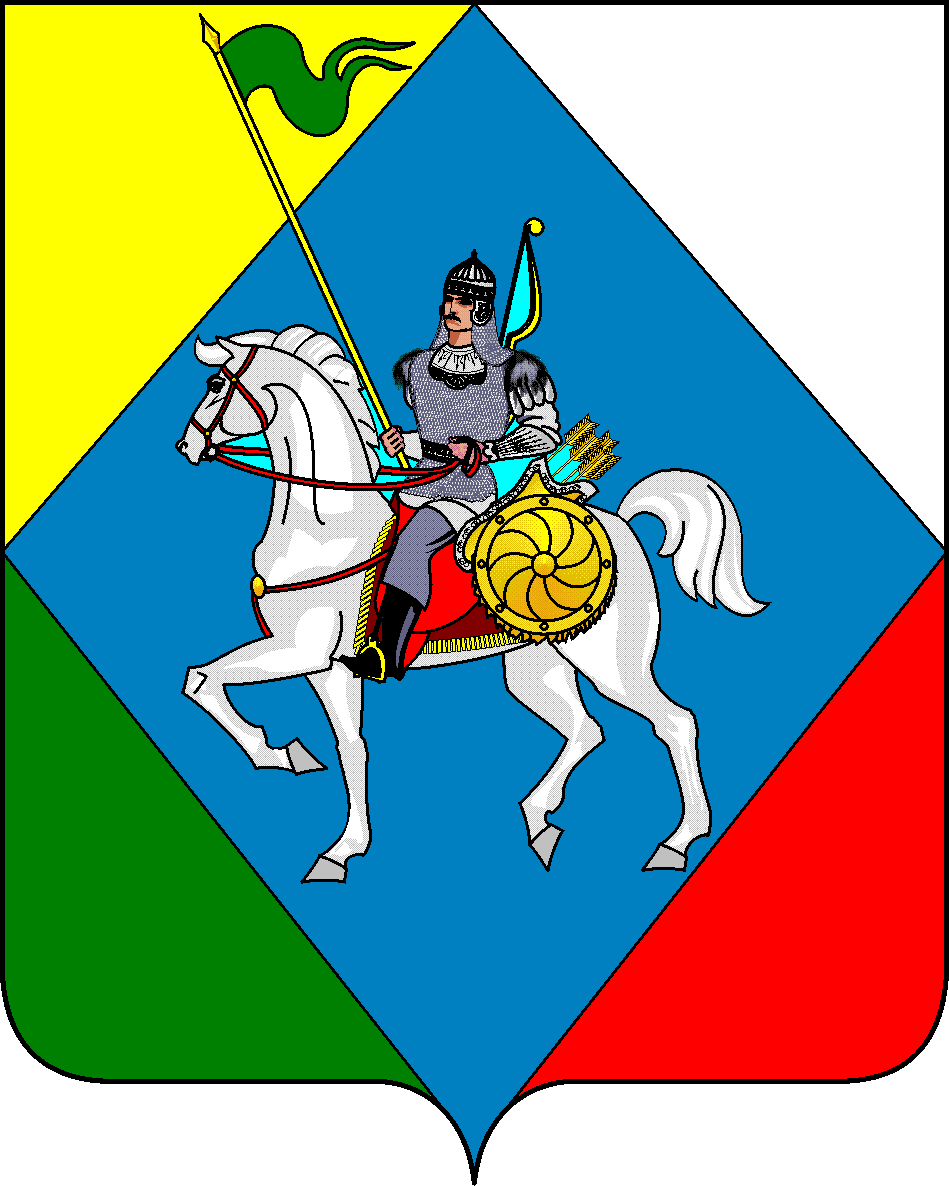 ТАТАРСТАН РЕСПУБЛИКАСЫӘЛКИ  МУНИЦИПАЛЬ РАЙОНЫСОВЕТЫ 422870, РТ Базарлы Матак авылы, С. Крайнов ур., 58       Телефон: (84346) 20-0-26, 21-0-48, факс: (84346) 21-7-57. E-mail: alkay@tatar.ru, сайт: alkeevskiy.tatarstan.ru.       Телефон: (84346) 20-0-26, 21-0-48, факс: (84346) 21-7-57. E-mail: alkay@tatar.ru, сайт: alkeevskiy.tatarstan.ru.       Телефон: (84346) 20-0-26, 21-0-48, факс: (84346) 21-7-57. E-mail: alkay@tatar.ru, сайт: alkeevskiy.tatarstan.ru.Код показателяНаименование показателяСуммахИсточники финансирования дефицита бюджетов - всего20 070,001 05 00 00 00 0000 000Изменение остатков средств на счетах по учету средств бюджетов20 070,001 00 00 00 00 0000 000ИСТОЧНИКИ ВНУТРЕННЕГО ФИНАНСИРОВАНИЯ ДЕФИЦИТОВ БЮДЖЕТОВ- 892 171,601 05 00 00 00 0000 500Увеличение остатков средств бюджетов- 892 171,601 05 02 01 05 0000 510Увеличение прочих остатков денежных средств бюджетов муниципальных районов- 892 171,601 00 00 00 00 0000 000ИСТОЧНИКИ ВНУТРЕННЕГО ФИНАНСИРОВАНИЯ ДЕФИЦИТОВ БЮДЖЕТОВ914 241,601 05 00 00 00 0000 600Уменьшение остатков средств бюджетов914 241,601 05 02 01 05 0000 610Уменьшение прочих остатков денежных средств бюджетов муниципальных районов914 241,6Наименование показателяКод доходаСуммаНалоговые и неналоговые доходы100 00000 00 0000 000201 645,0Налоги на прибыль, доходы101 00000 00 0000 000158 918,5Налог на доходы физических лиц101 02000 01 0000 110158 918,5Налоги на товары (работы, услуги), реализуемые на территории РФ103 00000 00 0000 00029 700,0Акцизы по подакцизным товарам (продукции), производимые на территории РФ103 02000 01 0000 11029 700,0Налоги на совокупный доход105 00000 00 0000 0007 565,5Налог, взимаемый в связи с применением упрощенной системы налогообложения105 01000 00 0000 1104 149,0Единый сельскохозяйственный налог105 03000 01 0000 110560,5Налог, взимаемый в связи с применением патентной системы налогообложения105 04000 02 0000 1102 856,0Государственная пошлина108 00000 00 0000 0001 549,0Государственная пошлина по делам, рассматриваемым в судах общей юрисдикции, мировыми судьями108 03000 01 0000 1101 549,0Доходы от использования имущества, находящегося в государственной и муниципальной собственности111 00000 00 0000 0003 018,0Доходы, получаемые в виде арендной платы за земельные участки, государственная собственность на которые не разграничена, а также средства от продажи права на заключение договоров аренды указанных земельных участков111 05010 00 0000 1202 991,0Доходы от сдачи в аренду имущества, находящегося  в оперативном управлении органов управления муниципальных районов и созданных ими учреждений (за исключением имущества муниципальных бюджетных и автономных учреждений)111 05035 05 0000 12027,0Платежи при пользовании природными ресурсами112 00000 00 0000 000282,0Плата за негативное воздействие на окружающую среду112 01000 01 0000 120282,0Доходы от продажи материальных и нематериальных активов114 00000 00 0000 000443,0Доходы от продажи земельных участков, государственная собственность на которые не разграничена и которые расположены в границах сельских поселений и межселенных территорий муниципальных районов114 06013 05 0000 430443,0Штрафы, санкции, возмещение ущерба116 00000 00 0000 000169,0Иные штрафы, неустойки, пени, уплаченные в соответствии с законом или договором в случае неисполнения или ненадлежащего исполнения обязательств перед муниципальным органом, (муниципальным казенным учреждением) муниципального района116 07090 05 0000 140169,0Безвозмездные поступления 200 00000 00 0000 000690 526,6Безвозмездные поступления от других бюджетов бюджетной системы Российской Федерации202 00000 00 0000 000679 278,7Дотации бюджетам бюджетной системы Российской Федерации202 10000 00 0000 1506 676,7Субсидии бюджетам бюджетной системы Российской Федерации (межбюджетные субсидии)202 20000 00 0000 150352 109,5Субвенции бюджетам бюджетной системы Российской Федерации 202 30000 00 0000 150239 682,6Иные межбюджетные трансферты 202 40000 00 0000 15080 809,9Безвозмездные поступления от государственных (муниципальных) организаций   203 00000 00 0000 0005 647,9Доходы бюджетов бюджетной системы РФ от возврата остатков субсидий, субвенций и иных межбюджетных трансфертов, имеющих целевое назначение, прошлых лет218 00000 00 0000 0005 600,0 Всего доходов:892 171,6НаименованиеРаз-делПод-разделЦелеваястатьяВидрасходовСумма,тыс. руб.Общегосударственные вопросы0155 417,1Функционирование высшего должностного лица муниципального района01022 652,4Глава муниципального района010299000020302 652,4Расходы на выплаты персоналу в целях обеспечения выполнения функций государственными (муниципальными) органами, казенными учреждениями, органами управления государственными внебюджетными фондами010299000020301002 652,4Функционирование представительного органа муниципального района010312 658,9Реализация полномочий по сбору информации от поселений, входящих в МР, необходимой для ведения регистра муниципальных нормативных правовых актов РТ010324101253903,1Расходы на выплаты персоналу в целях обеспечения выполнения функций государственными (муниципальными) органами, казенными учреждениями, органами управления государственными внебюджетными фондами010324101253901003,1Центральный аппарат0103990000204012 655,8Расходы на выплаты персоналу в целях обеспечения выполнения функций государственными (муниципальными) органами, казенными учреждениями, органами управления государственными внебюджетными фондами010399000020401007 030,5Закупка товаров, работ и услуг для государственных (муниципальных) нужд010399000020402005 515,4Иные бюджетные ассигнования01039900002040800109,9Функционирование исполнительного органа муниципальной власти010422 151,6Центральный аппарат0104990000204021 339,4Расходы на выплаты персоналу в целях обеспечения выполнения функций государственными (муниципальными) органами, казенными учреждениями, органами управления государственными внебюджетными фондами0104990000204010014 497,6Закупка товаров, работ и услуг для государственных (муниципальных) нужд010499000020402006 708,5МП «Реализация антикоррупционной политики в Алькеевском МР на 2015-2023 годы»010499000020402005,0МП развития субъектов малого и среднего предпринимательства в Алькеевском районе РТ на 2019-2023 годы0104990000204020010,0Иные бюджетные ассигнования01049900002040800118,3Межбюджетные трансферты, передаваемые бюджетам сельских поселений для компенсации дополнительных расходов, возникших в результате решений, принятых органами власти другого уровня01049900025151103,0Межбюджетные трансферты01049900025151500103,0Реализация государственных полномочий в области государственной молодежной политики01049900025240354,6Расходы на выплаты персоналу в целях обеспечения выполнения функций государственными (муниципальными) органами, казенными учреждениями, органами управления государственными внебюджетными фондами01049900025240100339,8Закупка товаров, работ и услуг для государственных (муниципальных) нужд0104990002524020014,8Реализация государственных полномочий в области образования01040220825302354,6Расходы на выплаты персоналу в целях обеспечения выполнения функций государственными (муниципальными) органами, казенными учреждениями, органами управления государственными внебюджетными фондами01040220825302100354,6Судебная система010597,7Составление (изменение) списков кандидатов в присяжные заседатели федеральных судов общей юрисдикции0105990005120097,7Закупка товаров, работ и услуг для государственных (муниципальных) нужд0105990005120020097,7Обеспечение деятельности финансовых, налоговых и таможенных органов и органов финансового (финансово-бюджетного) надзора01069 134,6Центральный аппарат010699000020409 134,6Расходы на выплаты персоналу в целях обеспечения выполнения функций государственными (муниципальными) органами, казенными учреждениями, органами управления государственными внебюджетными фондами010699000020401006 987,7Закупка товаров, работ и услуг для государственных (муниципальных) нужд010699000020402002 130,8Иные бюджетные ассигнования0106990000204080016,1Резервные фонды011188,1Резервный фонд Исполнительного комитета МР0111990000741188,1Иные бюджетные ассигнования0111990000741180088,1Другие общегосударственные вопросы01138 633,8Уплата налога на имущество организаций и земельного налога01139900002950684,6Иные бюджетные ассигнования01139900002950800684,6Межбюджетные трансферты, передаваемые бюджетам сельских поселений для компенсации дополнительных расходов, возникших в результате решений, принятых органами власти другого уровня01139900025151598,3Межбюджетные трансферты01139900025151500598,3Государственная регистрация актов гражданского состояния01139900059300773,2Расходы на выплаты персоналу в целях обеспечения выполнения функций государственными (муниципальными) органами, казенными учреждениями, органами управления государственными внебюджетными фондами01139900059300100769,2Закупка товаров, работ и услуг для государственных (муниципальных) нужд011399000593002004,0Государственная регистрация актов гражданского состояния за счет средств местного бюджета01139900079300284,5Расходы на выплаты персоналу в целях обеспечения выполнения функций государственными (муниципальными) органами, казенными учреждениями, органами управления государственными внебюджетными фондами01139900079300100284,5Центральный аппарат (Палата земельных и имущественных отношений)011399000020401 963,6Расходы на выплаты персоналу в целях обеспечения выполнения функций государственными (муниципальными) органами, казенными учреждениями, органами управления государственными внебюджетными фондами011399000020401001 611,7Закупка товаров, работ и услуг для государственных (муниципальных) нужд01139900002040200351,9Учреждения культуры и мероприятия в сфере культуры, кинематографии (Архив)011308Е0144020721,9Расходы на выплаты персоналу в целях обеспечения выполнения функций государственными (муниципальными) органами, казенными учреждениями, органами управления государственными внебюджетными фондами011308Е0144020100721,9Реализация государственных полномочий по образованию и организации деятельности комиссий по делам несовершеннолетних и защите их прав01139900025260377,8Расходы на выплаты персоналу в целях обеспечения выполнения функций государственными (муниципальными) органами, казенными учреждениями, органами управления государственными внебюджетными фондами01139900025260100333,5Закупка товаров, работ и услуг для государственных (муниципальных) нужд0113990002526020044,3Реализация государственных полномочий по образованию и организации деятельности административных комиссий 01139900025270370,0Расходы на выплаты персоналу в целях обеспечения выполнения функций государственными (муниципальными) органами, казенными учреждениями, органами управления государственными внебюджетными фондами01139900025270100333,1Закупка товаров, работ и услуг для государственных (муниципальных) нужд0113990002527020036,9Реализация государственных полномочий в области опеки и попечительства011303503253301 065,4Расходы на выплаты персоналу в целях обеспечения выполнения функций государственными (муниципальными) органами, казенными учреждениями, органами управления государственными внебюджетными фондами011303503253301001 040,3Закупка товаров, работ и услуг для государственных (муниципальных) нужд0113035032533020025,1Реализация государственных полномочий в области архивного дела0113990002534044,6Закупка товаров, работ и услуг для государственных (муниципальных) нужд0113990002534020044,6Реализация государственных полномочий по определению перечня должностных лиц, уполномоченных составлять протоколы об административных правонарушениях011399000253500,5Расходы на выплаты персоналу в целях обеспечения выполнения функций государственными (муниципальными) органами, казенными учреждениями, органами управления государственными внебюджетными фондами011399000253501000,5Другие общегосударственные вопросы011399000923501 399,0Закупка товаров, работ и услуг для государственных (муниципальных) нужд01139900092350200971,0Социальное обеспечение и иные  выплаты населению0113990009235030028,0Иные бюджетные ассигнования01139900092350800400,0Страхование муниципальных служащих0113990009241093,3Закупка товаров, работ и услуг для государственных (муниципальных) нужд0113990009241020093,3Диспансеризация муниципальных служащих01139900097080257,1Закупка товаров, работ и услуг для государственных (муниципальных) нужд01139900097080200257,1Национальная оборона	022 202,8Мобилизационная и вневойсковая подготовка02032 202,8Осуществление первичного воинского учета органами местного самоуправления поселений за счет средств федерального бюджета020399000511802 202,8Межбюджетные трансферты020399000511805002 202,8Национальная безопасность и правоохранительная деятельность033 318,9Гражданская оборона030962,4Содержание речевого оповещателя0309073012292062,4Закупка товаров, работ и услуг для государственных (муниципальных) нужд0309073012292020062,4Защита населения и территории от чрезвычайных ситуаций природного и техногенного характера, пожарная безопасность03103 256,5Функционирование органов в сфере национальной безопасности и правоохранительной деятельности031007000226701 565,5Расходы на выплаты персоналу в целях обеспечения выполнения функций государственными (муниципальными) органами, казенными учреждениями, органами управления государственными внебюджетными фондами031007000226701001 553,5Закупка товаров, работ и услуг для государственных (муниципальных) нужд0310070002267020012,0Содержание спасательного поста03109900022950651,0Расходы на выплаты персоналу в целях обеспечения выполнения функций государственными (муниципальными) органами, казенными учреждениями, органами управления государственными внебюджетными фондами03109900022950100311,5Закупка товаров, работ и услуг для государственных (муниципальных) нужд03109900022950200339,5Другие вопросы в области национальной безопасности и правоохранительной деятельности03141 040,0Содержание ОПОП031499000227001 040,0Расходы на выплаты персоналу в целях обеспечения выполнения функций государственными (муниципальными) органами, казенными учреждениями, органами управления государственными внебюджетными фондами031499000227001001 040,0Национальная экономика0441 754,9Сельское хозяйство и рыболовство04051 040,0Реализация государственных полномочий в сфере организации проведения мероприятий по предупреждению и ликвидации болезней животных, и их лечению, защите населения от болезней, общих для человека и животных040514209253601 040,0Закупка товаров, работ и услуг для государственных (муниципальных) нужд040514209253602001 040,0Дорожное хозяйство (дорожные фонды)040937 784,2Межбюджетные трансферты, передаваемые бюджетам сельских поселений на софинансирование средств самообложения граждан040999000251416 670,0Межбюджетные трансферты040999000251415006 670,0Межбюджетные трансферты, передаваемые бюджетам сельских поселений для компенсации дополнительных расходов, возникших в результате решений, принятых органами власти другого уровня04099900025151258,9Межбюджетные трансферты04099900025151500258,9Дорожное хозяйство0409Д10000365030 855,3Закупка товаров, работ и услуг для государственных (муниципальных) нужд0409Д10000365020030 855,3Другие вопросы в области национальной экономики04122 930,7Содержание подведомственных учреждений04129200092350430,7Предоставление субсидий бюджетным, автономным учреждениям и иным некоммерческим организациям04129200092350600430,7Доставка товаров первой необходимости в удаленные населенные пункты041299000790102500,0Иные бюджетные ассигнования041299000790108002500,0Жилищно-коммунальное хозяйство0521 528,9Жилищное хозяйство0501370,0Обеспечение мероприятий по капитальному ремонту многоквартирных домов05010450196010370,0Предоставление субсидий бюджетным, автономным учреждениям и иным некоммерческим организациям05010450196010600370,0Благоустройство050321 158,9Субсидии бюджетам муниципальных районов в целях софинансирования расходных обязательств органов местного самоуправления муниципальных образований, связанных с реализацией мероприятий по уничтожению борщевика Сосновского, произрастающего на земельных участках, находящихся в муниципальной собственности0503141056313041,0Закупка товаров, работ и услуг для государственных (муниципальных) нужд0503141056313020041,0Мероприятия по комплексному благоустройству сельских территорий050314704L57602 020,0Закупка товаров, работ и услуг для государственных (муниципальных) нужд050314704L57602002 020,0Межбюджетные трансферты, передаваемые бюджетам сельских поселений на софинансирование средств самообложения граждан0503990002514111734,9Межбюджетные трансферты0503990002514150011734,9Межбюджетные трансферты, передаваемые бюджетам сельских поселений для компенсации дополнительных расходов, возникших в результате решений, принятых органами власти другого уровня050399000251511 363,0Межбюджетные трансферты050399000251515001 363,0Гранты сельских поселений050399000251916 000,0Межбюджетные трансферты050399000251915006 000,0Охрана окружающей среды06399,0Охрана объектов растительного и животного мира и среды их обитания0603399,0Закупка товаров, работ и услуг для государственных (муниципальных) нужд06030910174460200399,0Образование07555 414,4Дошкольное образование0701108 535,0Содержание дошкольных учреждений0701021034200015 163,1Предоставление субсидий бюджетным, автономным учреждениям и иным некоммерческим организациям0701021034200060015 163,1Программа развития детских дошкольных учреждений 070102103S005058 774,8Предоставление субсидий бюджетным, автономным учреждениям и иным некоммерческим организациям070102103S005060058 774,8Реализация государственных полномочий на обеспечение государственных гарантий реализации прав на получение общедоступного и бесплатного дошкольного образования в муниципальных дошкольных образовательных организациях0701021012537034 597,1Предоставление субсидий бюджетным, автономным учреждениям и иным некоммерческим организациям0701021012537060034 597,1Общее образование0702379 102,9Программа развития общеобразовательных учреждений 070202202S0050147 080,3Предоставление субсидий бюджетным, автономным учреждениям и иным некоммерческим организациям070202202S0050600146 355,3МЦП«Комплексная программа по профилактике правонарушений в Алькеевском МР РТ на 2021-2025 годы»070202202S0050600250,0МП «Реализация антикоррупционной политики в Алькеевском МР на 2015-2023 годы»070202202S005060010,0МЦП «Профилактика терроризма и экстремизма в Алькеевском МР РТ на 2021-2023 годы»070202202S0050600300,0РЦП «Природо-очаговые инфекции на территории Алькеевского МР на 2020-2022 годы»070202202S0050600100,0МЦП «Профилактика наркотизации населения в Алькеевском МР РТ на 2021-2023 годы»070202202S005060045,0МП по укруплению здоровья населения и формированию ЗОЖ в Алькеевском МР РТ на 2020-2024 годы070202202S005060020,0Организация питания в обеобразовательных учреждениях070202209L30408 349,7Предоставление субсидий бюджетным, автономным учреждениям и иным некоммерческим организациям070202209L30406008 349,7Программа развития общеобразовательных учреждений за счет средств местного бюджета0702022024210058 499,0Расходы на выплаты персоналу в целях обеспечения выполнения функций государственными (муниципальными) органами, казенными учреждениями, органами управления государственными внебюджетными фондами070202202421001003 517,2Предоставление субсидий бюджетным, автономным учреждениям и иным некоммерческим организациям0702022024210060054 981,8Реализация государственных полномочий на обеспечение государственных гарантий реализации прав на получение общедоступного и бесплатного дошкольного начального общего основного общего среднего общего образования в муниципальных общеобразовательных организациях обеспечение дополнительного образования детей в муниципальных общеобразовательных организациях07020220825280148 300,0Предоставление субсидий бюджетным, автономным учреждениям и иным некоммерческим организациям07020220825280600148 300,0Реализация госполномочий на обеспечение государственных гарантий реализации прав на получение общедоступного и бесплатного начального общего, основного общего, среднего общего образования в муниципальных общеобразовательных организациях, обеспечение дополнительного образования детей в муниципальных общеобразовательных организациях, в части ежемесячного денежного вознаграждения за классное руководство педагогическим работникам муниципальных общеобразовательных организаций0702022085303116 873,9Предоставление субсидий бюджетным, автономным учреждениям и иным некоммерческим организациям0702022085303160016 873,9Дополнительное образование детей070333 993,7Содержание ДДТ070302301423102 611,0Предоставление субсидий бюджетным, автономным учреждениям и иным некоммерческим организациям070302301423106002 611,0Содержание ДМШ070302301423201 743,0Предоставление субсидий бюджетным, автономным учреждениям и иным некоммерческим организациям070302301423206001 743,0Многопрофильные образовательные учреждения дополнительного образования детей, образовательные учреждения дополнительного образования  детей художественно-эстетической направленности070302301S005029 639,7Предоставление субсидий бюджетным, автономным учреждениям и иным некоммерческим организациям070302301S005060029 439,7МЦП «Развитие культуры Алькеевского МР РТ на 2021-2024 годы»070302301S0050600200,0Молодежная политика 07079 068,4Софинансируемые расходы по обеспечению организации отдыха детей в каникулярное время за счет средств субсидии из бюджета РТ070738101213205 095,8Закупка товаров, работ и услуг для государственных (муниципальных) нужд07073810121320200181,9Предоставление субсидий бюджетным, автономным учреждениям и иным некоммерческим организациям070738101213206004 913,9Софинансируемые расходы по обеспечению организации отдыха детей в каникулярное время за счет средств, предусмотренных в бюджетах МР070738101S232051,5Предоставление субсидий бюджетным, автономным учреждениям и иным некоммерческим организациям070738101S232060051,5Проведение мероприятий для детей и молодежи 07073830143100416,3Расходы на выплаты персоналу в целях обеспечения выполнения функций государственными (муниципальными) органами, казенными учреждениями, органами управления государственными внебюджетными фондами0707383014310010075,4Предоставление субсидий бюджетным, автономным учреждениям и иным некоммерческим организациям07073830143100600340,9Обеспечение деятельности учреждений молодежной политики070738301431903 504,8Предоставление субсидий бюджетным, автономным учреждениям и иным некоммерческим организациям070738301431906003 504,8Другие вопросы в области образования070924 714,2Психологический центр07090250143500548,6Расходы на выплаты персоналу в целях обеспечения выполнения функций государственными (муниципальными) органами, казенными учреждениями, органами управления государственными внебюджетными фондами07090250143500100495,1Закупка товаров, работ и услуг для государственных (муниципальных) нужд0709025014350020052,5Иные бюджетные ассигнования070902501435008001,0Учебно-методические кабинеты, централизованные бухгалтерии, группы хозяйственного обслуживания, учебные фильмотеки, межшкольные учебно-производственные комбинаты, логопедические пункты0709025024520016 865,2Расходы на выплаты персоналу в целях обеспечения выполнения функций государственными (муниципальными) органами, казенными учреждениями, органами управления государственными внебюджетными фондами0709025024520010010 281,2Закупка товаров, работ и услуг для государственных (муниципальных) нужд070902502452002001 370,5Иные бюджетные ассигнования070902502452008005 213,5Реализация государственных полномочий по методическому и информационно-технологическому обеспечению образовательной деятельности070902208253016 160,4Предоставление субсидий бюджетным, автономным учреждениям и иным некоммерческим организациям070902208253011005 637,6Закупка товаров, работ и услуг для государственных (муниципальных) нужд07090220825301200522,8Стипендии учащимся в ВУЗ070902403211101 140,0Социальное обеспечение и иные  выплаты населению070902403211103001 140,0Культура, кинематография08122 917,9Культура0801116 606,6Мероприятия в сфере культуры и кинематографии080108601109901 779,5Предоставление субсидий бюджетным, автономным учреждениям и иным некоммерческим организациям080108601109906001 779,5Комплектование книжных фондов библиотек муниципальных образований за счет средств местных бюджетов08010830144010100,0Предоставление субсидий бюджетным, автономным учреждениям и иным некоммерческим организациям08010830144010600100,0Клубы0801084014409168 472,3Расходы на выплаты персоналу в целях обеспечения выполнения функций государственными (муниципальными) органами, казенными учреждениями, органами управления государственными внебюджетными фондами08010840144091100648,6Предоставление субсидий бюджетным, автономным учреждениям и иным некоммерческим организациям0801084014409160067 418,7МП «Реализация антикоррупционной политики в Алькеевском МР на 2015-2023 годы»080108401440916005,0МЦП «Профилактика терроризма и экстремизма в Алькеевском МР РТ на 2021-2023 годы»08010840144091600100,0МЦП «Развитие культуры Алькеевского МР РТ на 2021-2024 годы»08010840144091600300,0Музеи и постоянные выставки080108101440906 851,0Обеспечение деятельности подведомственных учреждений080108101440906 851,0Предоставление субсидий бюджетным, автономным учреждениям и иным некоммерческим организациям080108101440906006 851,0Библиотеки0801083014409026 444,4Обеспечение деятельности подведомственных учреждений культуры0801083014409026 444,4Предоставление субсидий бюджетным, автономным учреждениям и иным некоммерческим организациям0801083014409060026 444,4Гранты  учреждений культуры08010870144050400,0Предоставление субсидий бюджетным, автономным учреждениям и иным некоммерческим организациям08010870144050600400,0Государственная поддержка лучшего работника учреждения культуры0801087А255193150,0Предоставление субсидий бюджетным, автономным учреждениям и иным некоммерческим организациям0801087А255193600150,0Государственная поддержка лучшего учреждения культуры0801087А255194100,0Предоставление субсидий бюджетным, автономным учреждениям и иным некоммерческим организациям0801087А255194600100,0Проведения татарского праздника Сабантуй080108Ж014410112 309,4Предоставление субсидий бюджетным, автономным учреждениям и иным некоммерческим организациям080108Ж014410160012 309,4Кинематография08023 445,9Обеспечение деятельности подведомственных учреждений080208501440903 445,9Предоставление субсидий бюджетным, автономным учреждениям и иным некоммерческим организациям080208501440906003 445,9Другие вопросы в области культуры, кинематографии08042 865,4Обеспечение деятельности подведомственных учреждений -  ЦБ культуры080408Ж01452002 865,4Расходы на выплаты персоналу в целях обеспечения выполнения функций государственными (муниципальными) органами, казенными учреждениями, органами управления государственными внебюджетными фондами080408Ж01452001002 455,6Закупка товаров, работ и услуг для государственных (муниципальных) нужд080408Ж0145200200404,8Иные бюджетные ассигнования080408Ж01452008005,0Здравоохранение09311,5Санитарно-эпидемиологическое благополучие 0907311,5Реализация государственных полномочий по организации осуществления мероприятий по проведению дезинфекции дезинсекции и дератизации санитарно-противоэпидемических (профилактических)  мероприятий проводимых с применением лабораторных методов исследования в очагах инфекционных заболеваний, а также на территориях и в помещениях, где имеются и сохраняются условия для возникновения или распространения инфекционных заболеваний09070110202110311,5Закупка товаров, работ и услуг для государственных (муниципальных) нужд09070110202110200311,5Социальная политика1033 540,8Пенсионное обеспечение1001601,6Межбюджетные трансферты, передаваемые бюджетам сельских поселений для компенсации дополнительных расходов, возникших в результате решений, принятых органами власти другого уровня10019900025151601,6Межбюджетные трансферты10019900025151500601,6Охрана семьи и детства100432 591,3Реализация государственных полномочий по предоставлению мер социальной поддержки в части обеспечения питанием обучающихся по образовательным программам основного общего и среднего общего образования в муниципальных общеобразовательных организациях100403102255102 070,7Предоставление субсидий бюджетным, автономным учреждениям и иным некоммерческим организациям100403102255106002 070,7Компенсация за присмотр и уход за ребенком в образовательных организациях, реализующих образовательную программу дошкольного образования100403501132006 604,9Социальное обеспечение и иные  выплаты населению100403501132003006 604,9Реализация государственных полномочий по назначению и выплате ежемесячной денежной выплаты на содержание детей-сирот и детей, оставшихся без попечения родителей, переданных в приемные семьи1004035032311012 428,4Социальное обеспечение и иные  выплаты населению1004035032311030012 428,4Реализация государственных полномочий по назначению и выплате вознаграждения, причитающегося опекунам или попечителям, исполняющим свои обязанности возмездно100403503231206 728,8Социальное обеспечение и иные  выплаты населению100403503231203006 728,8Реализация государственных полномочий по назначению и выплате ежемесячной денежной выплаты на содержание детей-сирот и детей, оставшихся без попечения родителей, переданных под опеку (попечительство)100403503231304 758,5Социальное обеспечение и иные  выплаты населению100403503231303004 758,5Другие вопросы в области социальной политики1006347,9Мероприятия в области социальной политики10060310105410347,9Предоставление субсидий бюджетным, автономным учреждениям и иным некоммерческим организациям10060310105410600347,9Физическая культура и спорт1142 508,5Физическая культура110141 818,0Мероприятия, направленные на поддержку тренеров-преподавателей и спортсменов-инструкторов, работающих в учреждениях по внешкольной работе с детьми, за высокие результаты11013720142330373,5Предоставление субсидий бюджетным, автономным учреждениям и иным некоммерческим организациям11013720142330600373,5Мероприятия в области образования, направленные на поддержку молодых специалистов1101372014362015,9Предоставление субсидий бюджетным, автономным учреждениям и иным некоммерческим организациям1101372014362060015,9Спорт оборудование для СШ11013720143650197,8Предоставление субсидий бюджетным, автономным учреждениям и иным некоммерческим организациям11013720143650600197,8Обеспечение деятельности спортивных объектов1101372014821023 657,4Предоставление субсидий бюджетным, автономным учреждениям и иным некоммерческим организациям1101372014821060026 657,4Обеспечение деятельности спортивных школ1101372014822017 573,4Предоставление субсидий бюджетным, автономным учреждениям и иным некоммерческим организациям1101372014822060017 573,4Массовый спорт1102690,5Мероприятия физической культуры и спорта в области массового спорта11023710112870690,5Расходы на выплаты персоналу в целях обеспечения выполнения функций государственными (муниципальными) органами, казенными учреждениями, органами управления государственными внебюджетными фондами11023710112870100690,5Межбюджетные трансферты бюджетам сельских поселений общего характера1434 926,9Дотации бюджетам поселений на выравнивание бюджетной обеспеченности140127 283,1Предоставление дотаций на выравнивание бюджетной обеспеченности поселений140199000S004026 514,1Межбюджетные трансферты140199000S004050026 514,1Предоставление субвенций бюджетам муниципальных районов для осуществления государственных полномочий по расчету и предоставлению дотаций бюджетам городских, сельских поселений за счет средств бюджета Республики Татарстан14019900080060769,0Межбюджетные трансферты14019900080060500769,0Прочие межбюджетные трансферты общего характера14037 643,8Межбюджетные трансферты, передаваемые бюджетам муниципальных образований Республики Татарстан на финансовое обеспечение исполнения расходных обязательств муниципальных образований14039900025131711,4Межбюджетные трансферты14039900025131500711,4Межбюджетные трансферты, передаваемые бюджетам сельских поселений для компенсации дополнительных расходов, возникших в результате решений, принятых органами власти другого уровня140399000251516 932,4Межбюджетные трансферты140399000251515006 932,4Всего расходов:914 241,6Ведом-ствоРаз-делПод-разделЦелеваястатьяВид рас-ходовСуммаПалата  имущественных и земельных     отношений Алькеевского  муниципального  района8001 980,7Общегосударственные вопросы800011 980,7Другие общегосударственные вопросы80001131 980,7Центральный аппарат800011399000020401 963,6Расходы на выплаты персоналу в целях обеспечения выполнения функций государственными (муниципальными) органами, казенными учреждениями, органами управления государственными внебюджетными фондами800011399000020401001 611,7Закупка товаров, работ и услуг для государственных (муниципальных) нужд80001139900002040200351,9Страхование муниципальных служащих800011399000924105,4Закупка товаров, работ и услуг для государственных (муниципальных) нужд800011399000924102005,4Диспансеризация муниципальных служащих8000113990009708011,7Закупка товаров, работ и услуг для государственных (муниципальных) нужд8000113990009708020011,7Финансово-бюджетная палата Алькеевского муниципального района80169 536,2Общегосударственные вопросы801017 981,0Межбюджетные трансферты, передаваемые бюджетам сельских поселений для компенсации дополнительных расходов, возникших в результате решений, принятых органами власти другого уровня80101049900025151103,0Межбюджетные трансферты80101049900025151500103,0Обеспечение деятельности финансовых органов80101067 184,8Центральный аппарат801010699000020407 184,8Расходы на выплаты персоналу в целях обеспечения выполнения функций государственными (муниципальными) органами, казенными учреждениями, органами управления государственными внебюджетными фондами801010699000020401005 187,8Закупка товаров, работ и услуг для государственных (муниципальных) нужд801010699000020402001 991,1Иные бюджетные ассигнования801010699000020408005,9Межбюджетные трансферты, передаваемые бюджетам сельских поселений для компенсации дополнительных расходов, возникших в результате решений, принятых органами власти другого уровня80101139900025151598,3Межбюджетные трансферты80101139900025151500598,3Другие общегосударственные вопросы8010113990009235033,0Закупка товаров, работ и услуг для государственных (муниципальных) нужд8010113990009235020033,0Страхование муниципальных служащих8010113990009241011,4Закупка товаров, работ и услуг для государственных (муниципальных) нужд8010113990009241020011,4Диспансеризация муниципальных служащих8010113990009708050,5Закупка товаров, работ и услуг для государственных (муниципальных) нужд8010113990009708020050,5Межбюджетные трансферты, передаваемые бюджетам сельских поселений на софинансирование средств самообложения граждан801040999000251416 670,0Межбюджетные трансферты801040999000251415006 670,0Межбюджетные трансферты, передаваемые бюджетам сельских поселений для компенсации дополнительных расходов, возникших в результате решений, принятых органами власти другого уровня80104099900025151258,9Межбюджетные трансферты80104099900025151500258,9Межбюджетные трансферты, передаваемые бюджетам сельских поселений на софинансирование средств самообложения граждан8010503990002514111 734,9Межбюджетные трансферты8010503990002514150011 734,9Межбюджетные трансферты, передаваемые бюджетам сельских поселений для компенсации дополнительных расходов, возникших в результате решений, принятых органами власти другого уровня801050399000251511 363,0Межбюджетные трансферты801050399000251515001 363,0Гранты сельских поселений801050399000251916 000,0Межбюджетные трансферты801050399000251915006 000,0Межбюджетные трансферты, передаваемые бюджетам сельских поселений для компенсации дополнительных расходов, возникших в результате решений, принятых органами власти другого уровня80110019900025151601,6Межбюджетные трансферты80110019900025151500601,6Межбюджетные трансферты бюджетам сельского поселения общего характера8011434 926,9Дотации бюджетам поселений на выравнивание бюджетной обеспеченности801140127 283,1Предоставление дотаций на выравнивание бюджетной обеспеченности поселений801140199000S004026 514,1Межбюджетные трансферты	801140199000S004050026 514,1Предоставление субвенций бюджетам муниципальных районов для осуществления государственных полномочий по расчету и предоставлению дотаций бюджетам городских, сельских поселений за счет средств бюджета Республики Татарстан80114019900080060769,0Межбюджетные трансферты	80114019900080060500769,0Прочие межбюджетные трансферты общего характера80114037 643,8Межбюджетные трансферты, передаваемые бюджетам муниципальных образований Республики Татарстан на финансовое обеспечение исполнения расходных обязательств муниципальных образований80114039900025131711,4Межбюджетные трансферты80114039900025131500711,4Межбюджетные трансферты, передаваемые бюджетам сельских поселений для компенсации дополнительных расходов, возникших в результате решений, принятых органами власти другого уровня801140399000251516 932,4Межбюджетные трансферты801140399000251515006 932,4Исполнительный комитет Алькеевского муниципального района802112 617,3Общегосударственные вопросы8020123 775,2Функционирование исполнительного органа муниципальной власти802010418 442,8Центральный аппарат8020104990000204018 088,2Расходы на выплаты персоналу в целях обеспечения выполнения функций государственными (муниципальными) органами, казенными учреждениями, органами управления государственными внебюджетными фондами8020104990000204010011 272,6Закупка товаров, работ и услуг для государственных (муниципальных) нужд802010499000020402006 682,3МП «Реализация антикоррупционной политики в Алькеевском МР на 2015-2023 годы»802010499000020402005,0МП развития субъектов малого и среднего предпринимательства в Алькеевском районе РТ на 2019-2023 годы8020104990000204020010,0Иные бюджетные ассигнования80201049900002040800118,3Реализация государственных полномочий в области государственной молодежной политики80201049900025240354,6Расходы на выплаты персоналу в целях обеспечения выполнения функций государственными (муниципальными) органами, казенными учреждениями, органами управления государственными внебюджетными фондами80201049900025240100339,8Закупка товаров, работ и услуг для государственных (муниципальных) нужд8020104990002524020014,8Судебная система802010597,7Составление (изменение) списков кандидатов в присяжные заседатели федеральных судов общей юрисдикции8020105990005120097,7Закупка товаров, работ и услуг для государственных (муниципальных) нужд8020105990005120020097,7Резервные фонды802011188,1Резервные фонды8020111990000741188,1Резервный фонд Исполнительного комитета МР8020111990000741188,1Иные бюджетные ассигнования8020111990000741180088,1Другие общегосударственные вопросы80201135 146,6Уплата налога на имущество организаций и земельного налога8020113990000295013,6Иные бюджетные ассигнования8020113990000295080013,6Государственная регистрация актов гражданского состояния80201139900059300773,2Расходы на выплаты персоналу в целях обеспечения выполнения функций государственными (муниципальными) органами, казенными учреждениями, органами управления государственными внебюджетными фондами80201139900059300100769,2Закупка товаров, работ и услуг для государственных (муниципальных) нужд802011399000593002004,0Государственная регистрация актов гражданского состояния за счет средств местного бюджета80201139900079300284,5Расходы на выплаты персоналу в целях обеспечения выполнения функций государственными (муниципальными) органами, казенными учреждениями, органами управления государственными внебюджетными фондами80201139900079300100284,5Обеспечение деятельности подведомственных учреждений802011308Е0144020721,9Расходы на выплаты персоналу в целях обеспечения выполнения функций государственными (муниципальными) органами, казенными учреждениями, органами управления государственными внебюджетными фондами802011308Е0144020100721,9Реализация государственных полномочий по образованию и организации деятельности комиссий по делам несовершеннолетних и защите их прав80201139900025260377,8Расходы на выплаты персоналу в целях обеспечения выполнения функций государственными (муниципальными) органами, казенными учреждениями, органами управления государственными внебюджетными фондами80201139900025260100333,5Закупка товаров, работ и услуг для государственных (муниципальных) нужд8020113990002526020044,3Реализация государственных полномочий по образованию и организации деятельности административных комиссий 80201139900025270370,0Расходы на выплаты персоналу в целях обеспечения выполнения функций государственными (муниципальными) органами, казенными учреждениями, органами управления государственными внебюджетными фондами80201139900025270100333,1Закупка товаров, работ и услуг для государственных (муниципальных) нужд8020113990002527020036,9Реализация государственных полномочий в области опеки и попечительства802011303503253301 065,4Расходы на выплаты персоналу в целях обеспечения выполнения функций государственными (муниципальными) органами, казенными учреждениями, органами управления государственными внебюджетными фондами802011303503253301001 040,3Закупка товаров, работ и услуг для государственных (муниципальных) нужд8020113035032533020025,1Реализация государственных полномочий в области архивного дела8020113990002534044,6Закупка товаров, работ и услуг для государственных (муниципальных) нужд8020113990002534020044,6Реализация государственных полномочий по определению перечня должностных лиц, уполномоченных составлять протоколы об административных правонарушениях802011399000253500,5Расходы на выплаты персоналу в целях обеспечения выполнения функций государственными (муниципальными) органами, казенными учреждениями, органами управления государственными внебюджетными фондами802011399000253501000,5Другие общегосударственные вопросы802011399000923501 338,0Закупка товаров, работ и услуг для государственных (муниципальных) нужд80201139900092350200938,0Иные бюджетные ассигнования80201139900092350800400,0Страхование муниципальных служащих8020113990009241052,3Закупка товаров, работ и услуг для государственных (муниципальных) нужд8020113990009241020052,3Диспансеризация муниципальных служащих80201139900097080107,8Закупка товаров, работ и услуг для государственных (муниципальных) нужд80201139900097080200107,8Национальная оборона802022 202,8Мобилизационная и вневойсковая подготовка80202032 202,8Осуществление первичного воинского учета органами местного самоуправления поселений за счет средств федерального бюджета802020399000511802 202,8Межбюджетные трансферты802020399000511805002 202,8 Национальная безопасность и правоохранительная деятельность802033 318,9Содержание речевого оповещателя8020309073012292062,4Закупка товаров, работ и услуг для государственных (муниципальных) нужд8020309073012292020062,4Функционирование органов в сфере национальной безопасности и правоохранительной деятельности802031007000226701 565,5Расходы на выплаты персоналу в целях обеспечения выполнения функций государственными (муниципальными) органами, казенными учреждениями, органами управления государственными внебюджетными фондами802031007000226701001 553,5Закупка товаров, работ и услуг для государственных (муниципальных) нужд8020310070002267020012,0Содержание спасательного поста80203109900022950651,0Расходы на выплаты персоналу в целях обеспечения выполнения функций государственными (муниципальными) органами, казенными учреждениями, органами управления государственными внебюджетными фондами80203109900022950100311,5Закупка товаров, работ и услуг для государственных (муниципальных) нужд80203109900022950200339,5Другие вопросы в области национальной безопасности и правоохранительной деятельности80203141 040,0Содержание ОПОП802031499000227001 040,0Расходы на выплаты персоналу в целях обеспечения выполнения функций государственными (муниципальными) органами, казенными учреждениями, органами управления государственными внебюджетными фондами802031499000227001001 040,0Национальная экономика8020434 826,0Сельское хозяйство и рыболовство80204051 040,0Реализация госполномочий в сфере организации проведения мероприятий по предупреждению и ликвидации болезней животных и их лечению802040514209253601 040,0Закупка товаров, работ и услуг для государственных (муниципальных) нужд802040514209253602001 040,0Дорожное хозяйство (дорожные фонды)802040930 855,3Дорожное хозяйство8020409Д10000365030 855,3Программа дорожных работ8020409Д10000365030 855,3Закупка товаров, работ и услуг для государственных (муниципальных) нужд8020409Д10000365020030 855,3Другие вопросы в области национальной экономики80204122 930,7Содержание подведомственных учреждений80204129200092350430,7Предоставление субсидий бюджетным, автономным учреждениям и иным некоммерческим организациям80204129200092350600430,7Доставка товаров первой необходимости в удаленные населенные пункты802041299000790102 500,0Иные бюджетные ассигнования802041299000790108002 500,0Жилищно-коммунальное хозяйство802052 431,0Жилищное хозяйство8020501370,0Обеспечение мероприятий по капитальному ремонту многоквартирных домов80205010450196010370,0Предоставление субсидий бюджетным, автономным учреждениям и иным некоммерческим организациям80205010450196010600370,0Благоустройство80205032 061,0Субсидии бюджетам муниципальных районов в целях софинансирования расходных обязательств органов местного самоуправления муниципальных образований, связанных с реализацией мероприятий по уничтожению борщевика Сосновского, произрастающего на земельных участках, находящихся в муниципальной собственности8020503141056313041,0Закупка товаров, работ и услуг для государственных (муниципальных) нужд8020503141056313020041,0Мероприятия по комплексному благоустройству сельских территорий802050314704L57602 020,0 Закупка товаров, работ и услуг для государственных (муниципальных) нужд802050314704L57602002 020,0Охрана окружающей среды80206399,0Охрана объектов растительного и животного мира и среды их обитания8020603399,0Природоохранные мероприятия по программе «Охрана окружающей среды Алькеевского МР РТ на 2017-2021 годы»80206030910174460399,0Закупка товаров, работ и услуг для государственных (муниципальных) нужд80206030910174460200399,0Образование802072 246,5Молодежная политика80207071 106,5Софинансируемые расходы по обеспечению организации отдыха детей в каникулярное время за счет средств субсидии из бюджета РТ80207073810121320125,8Предоставление субсидий бюджетным, автономным учреждениям и иным некоммерческим организациям80207073810121320600125,8Проведение мероприятий для детей и молодежи8020707383014310075,4Расходы на выплаты персоналу в целях обеспечения выполнения функций государственными (муниципальными) органами, казенными учреждениями, органами управления государственными внебюджетными фондами8020707383014310010075,4Обеспечение деятельности  учреждений молодежной политики80207073830143190905,3Предоставление субсидий бюджетным, автономным учреждениям и иным некоммерческим организациям80207073830143190600905,3Другие вопросы в области образования80207091 140,0Стипендии учащимся в ВУЗ802070902403211101 140,0Социальное обеспечение и иные  выплаты населению802070902403211103001 140,0Культура и кинематография80208250,0Культура8020801250,0Государственная поддержка лучшего работника учреждения культуры8020801087А255193150,0Предоставление субсидий бюджетным, автономным учреждениям и иным некоммерческим организациям8020801087А255193600150,0Государственная поддержка лучшего учреждения культуры8020801087А255194100,0Предоставление субсидий бюджетным, автономным учреждениям и иным некоммерческим организациям8020801087А255194600100,0Здравоохранение80209311,5Санитарно-эпидемиологическое благополучие 8020907311,5Реализация государственных полномочий по организации осуществления мероприятий по проведению дезинфекции дезинсекции и дератизации санитарно-противоэпидемических (профилактических)  мероприятий проводимых с применением лабораторных методов исследования в очагах инфекционных заболеваний а также на территориях и в помещениях где имеются и сохраняются условия для возникновения или распространения инфекционных заболеваний80209070110202110311,5Закупка товаров, работ и услуг для государственных (муниципальных) нужд80209070110202110200311,5Социальная политика80210347,9Другие вопросы в области социальной политики8021006347,9Мероприятия в области социальной политики80210060310105410347,9Предоставление субсидий бюджетным, автономным учреждениям и иным некоммерческим организациям80210060310105410600347,9Физическая культура и спорт8021142 508,5Физическая культура802110141 818,0Мероприятия, направленные на поддержку тренеров-преподавателей и спортсменов-инструкторов, работающих в учреждениях по внешкольной работе с детьми, за высокие результаты80211013720142330373,5Предоставление субсидий бюджетным, автономным учреждениям и иным некоммерческим организациям80211013720142330600373,5Мероприятия в области образования, направленные на поддержку молодых специалистов8021101372014362015,9Предоставление субсидий бюджетным, автономным учреждениям и иным некоммерческим организациям8021101372014362060015,9Спорт оборудование для СШ80211013720143650197,8Предоставление субсидий бюджетным, автономным учреждениям и иным некоммерческим организациям80211013720143650600197,8Обеспечение деятельности спортивных объектов8021101372014821023 657,4Предоставление субсидий бюджетным, автономным учреждениям и иным некоммерческим организациям8021101372014821060023 657,4Обеспечение деятельности спортивных школ8021101372014822017 573,4Предоставление субсидий бюджетным, автономным учреждениям и иным некоммерческим организациям8021101372014822060017 573,4Массовый спорт8021102690,5Мероприятия физической культуры и спорта в области массового спорта80211023710112870690,5Расходы на выплаты персоналу в целях обеспечения выполнения функций государственными (муниципальными) органами, казенными учреждениями, органами управления государственными внебюджетными фондами80211023710112870100690,5Совет Алькеевского  муниципального района80316 080,9Общегосударственные вопросы8030116 080,9Функционирование высшего должностного лица муниципального района80301022 652,4 Глава муниципального района803010299000020302 652,4Расходы на выплаты персоналу в целях обеспечения выполнения функций государственными (муниципальными) органами, казенными учреждениями, органами управления государственными внебюджетными фондами803010299000020301002 652,4Функционирование представительного органа муниципального района803010312 658,9Реализация полномочий по сбору информации от поселений, входящих в МР, необходимой для ведения регистра муниципальных нормативных правовых актов РТ803010324101253903,1Расходы на выплаты персоналу в целях обеспечения выполнения функций государственными (муниципальными) органами, казенными учреждениями, органами управления государственными внебюджетными фондами803010324101253901003,1Центральный аппарат8030103990000204012 655,8Расходы на выплаты персоналу в целях обеспечения выполнения функций государственными (муниципальными) органами, казенными учреждениями, органами управления государственными внебюджетными фондами803010399000020401007 030,5Закупка товаров, работ и услуг для государственных (муниципальных) нужд803010399000020402005 515,4Иные бюджетные ассигнования80301039900002040800109,9Уплата налога на имущество организаций и земельного налога80301139900002950671,1Иные бюджетные ассигнования80301139900002950800671,1Другие общегосударственные вопросы8030113990009235028,0Социальное обеспечение и иные выплаты населению8030113990009235030028,0Страхование муниципальных служащих8030113990009241015,9Закупка товаров, работ и услуг для государственных (муниципальных) нужд8030113990009241020015,9Диспансеризация муниципальных служащих8030113990009708054,6Закупка товаров, работ и услуг для государственных (муниципальных) нужд8030113990009708020054,6Контрольно-счетная палата Алькеевского муниципального района807011 958,7Центральный аппарат807010699000020401 949,9Расходы на выплаты персоналу в целях обеспечения выполнения функций государственными (муниципальными) органами, казенными учреждениями, органами управления государственными внебюджетными фондами807010699000020401001 800,0Закупка товаров, работ и услуг для государственных (муниципальных) нужд80701069900002040200139,7Иные бюджетные ассигнования8070106990000204080010,2Страхование муниципальных служащих807011399000924101,9Закупка товаров, работ и услуг для государственных (муниципальных) нужд807011399000924102001,9Диспансеризация муниципальных служащих807011399000970806,9Закупка товаров, работ и услуг для государственных (муниципальных) нужд807011399000970802006,9МКУ «Алькеевский районный отдел культуры Алькеевского муниципального района»805133 465,8Общегосударственные вопросы805011 185,6Функционирование исполнительного органа муниципальной власти80501041 174,8Центральный аппарат805010499000020401 174,8Расходы на выплаты персоналу в целях обеспечения выполнения функций государственными (муниципальными) органами, казенными учреждениями, органами управления государственными внебюджетными фондами805010499000020401001 166,5Закупка товаров, работ и услуг для государственных (муниципальных) нужд805010499000020402008,3Диспансеризация муниципальных служащих8050113990009708010,8Закупка товаров, работ и услуг для государственных (муниципальных) нужд8050113990009708020010,8Образование805079 612,4Содержание ДМШ805070302301423201 743,0Предоставление субсидий бюджетным, автономным учреждениям и иным некоммерческим организациям805070302301423206001 743,0Образовательные учреждения дополнительного образования  детей художественно-эстетической направленности805070302301S00507 869,4Предоставление субсидий бюджетным, автономным учреждениям и иным некоммерческим организациям805070302301S00506007 669,4МЦП «Развитие культуры Алькеевского МР РТ на 2021-2024 годы»805070302301S0050600200,0Культура8050801116 356,6Мероприятия в сфере культуры и кинематографии805080108601109901 779,5Предоставление субсидий бюджетным, автономным учреждениям и иным некоммерческим организациям805080108601109906001 779,5Комплектование книжных фондов библиотек муниципальных образований за счет средств местных бюджетов80508010830144010100,0Предоставление субсидий бюджетным, автономным учреждениям и иным некоммерческим организациям80508010830144010600100,0Обеспечение деятельности домов культуры и других учреждений клубного типа8050801084014409168 472,3Расходы на выплаты персоналу в целях обеспечения выполнения функций государственными (муниципальными) органами, казенными учреждениями, органами управления государственными внебюджетными фондами80508010840144091100648,6Предоставление субсидий бюджетным, автономным учреждениям и иным некоммерческим организациям8050801084014409160067 418,7МП «Реализация антикоррупционной политики в Алькеевском МР на 2015-2023 годы»805080108401440916005,0МЦП «Профилактика терроризма и экстремизма в Алькеевском МР РТ на 2021-2023 годы»80508010840144091600100,0МЦП «Развитие культуры Алькеевского МР РТ на 2021-2024 годы»80508010840144091600300,0Обеспечение деятельности музея805080108101440906 851,0Предоставление субсидий бюджетным, автономным учреждениям и иным некоммерческим организациям805080108101440906006 851,0Обеспечение деятельности подведомственных учреждений культуры8050801083014409026 444,4Предоставление субсидий бюджетным, автономным учреждениям и иным некоммерческим организациям8050801083014409060026 444,4Гранты учреждений культуры80508010870144050400,0Предоставление субсидий бюджетным, автономным учреждениям и иным некоммерческим организациям80508010870144050600400,0Проведение татарского праздника Сабантуй805080108Ж014410112 309,4Предоставление субсидий бюджетным, автономным учреждениям и иным некоммерческим организациям805080108Ж014410160012 309,4Кинематография80508023 445,9Обеспечение деятельности подведомственных учреждений805080208501440903 445,9Предоставление субсидий бюджетным, автономным учреждениям и иным некоммерческим организациям805080208501440906003 445,9Другие вопросы в области культуры, кинематографии80508042 865,4Обеспечение деятельности подведомственных учреждений -  ЦБ культуры805080408Ж01452002 865,4Расходы на выплаты персоналу в целях обеспечения выполнения функций государственными (муниципальными) органами, казенными учреждениями, органами управления государственными внебюджетными фондами805080408Ж01452001002 455,6Закупка товаров, работ и услуг для государственных (муниципальных) нужд805080408Ж0145200200404,8Иные бюджетные ассигнования805080408Ж01452008005,0МКУ «Управление образованием Алькеевского муниципального района»806578 602,0Общегосударственные вопросы806012 455,3Функционирование исполнительного органа муниципальной власти80601042 434,1Центральный аппарат806010499000020402 079,5Расходы на выплаты персоналу в целях обеспечения выполнения функций государственными (муниципальными) органами, казенными учреждениями, органами управления государственными внебюджетными фондами806010499000020401002 061,6Закупка товаров, работ и услуг для государственных (муниципальных) нужд8060104990000204020017,9Реализация государственных полномочий в области образования80601040220825302354,6Расходы на выплаты персоналу в целях обеспечения выполнения функций государственными (муниципальными) органами, казенными учреждениями, органами управления государственными внебюджетными фондами80601040220825302100354,6Страхование муниципальных служащих806011399000924106,4Закупка товаров, работ и услуг для государственных (муниципальных) нужд806011399000924102006,4Диспансеризация муниципальных служащих8060113990009708014,8Закупка товаров, работ и услуг для государственных (муниципальных) нужд8060113990009708020014,8Дошкольное образование8060701108 535,0Содержание дошкольных учреждений8060701021034200015 163,1Предоставление субсидий бюджетным, автономным учреждениям и иным некоммерческим организациям8060701021034200060015 163,1Обеспечение деятельности подведомственных учреждений806070102103S005058 774,8Предоставление субсидий бюджетным, автономным учреждениям и иным некоммерческим организациям806070102103S005060058 774,8Реализация государственных полномочий на обеспечение государственных гарантий реализации прав на получение общедоступного и бесплатного дошкольного образования в муниципальных дошкольных образовательных организациях8060701021012537034 597,1Предоставление субсидий бюджетным, автономным учреждениям и иным некоммерческим организациям8060701021012537060034 597,1Общее образование8060702379 103,0Обеспечение деятельности подведомственных учреждений806070202202S0050147 080,3Предоставление субсидий бюджетным, автономным учреждениям и иным некоммерческим организациям806070202202S0050600146 355,3МЦП«Комплексная программа по профилактике правонарушений в Алькеевском МР РТ на 2021-2025 годы»806070202202S0050600250,0МП «Реализация антикоррупционной политики в Алькеевском МР на 2015-2023 годы»806070202202S005060010,0МЦП «Профилактика терроризма и экстремизма в Алькеевском МР РТ на 2021-2023 годы»806070202202S0050600300,0РЦП «Природо-очаговые инфекции на территории Алькеевского МР на 2020-2022 годы»806070202202S0050600100,0МЦП «Профилактика наркотизации населения в Алькеевском МР РТ на 2021-2023 годы»806070202202S005060045,0МП по укруплению здоровья населения и формированию ЗОЖ в Алькеевском МР РТ на 2020-2024 годы806070202202S005060020,0Организация питания в обеобразовательных учреждениях806070202209L30408 349,7Предоставление субсидий бюджетным, автономным учреждениям и иным некоммерческим организациям806070202209L30406008 349,7Обеспечение деятельности подведомственных учреждений за счет средств местного бюджета8060702022024210058 499,0Расходы на выплаты персоналу в целях обеспечения выполнения функций государственными (муниципальными) органами, казенными учреждениями, органами управления государственными внебюджетными фондами806070202202421001003 517,2Предоставление субсидий бюджетным, автономным учреждениям и иным некоммерческим организациям8060702022024210060054 981,8Реализация госполномочий на обеспечение государственных гарантий реализации прав на получение общедоступного и бесплатного начального общего, основного общего, среднего общего образования в муниципальных общеобразовательных организациях, обеспечение дополнительного образования детей в муниципальных общеобразовательных организациях, в части ежемесячного денежного вознаграждения за классное руководство педагогическим работникам муниципальных общеобразовательных организаций8060702022085303116 873,9Предоставление субсидий бюджетным, автономным учреждениям и иным некоммерческим организациям8060702022085303160016 873,9Реализация государственных полномочий на обеспечение государственных гарантий реализации прав на получение общедоступного и бесплатного дошкольного начального общего основного общего среднего общего образования в муниципальных общеобразовательных организациях обеспечение дополнительного образования детей в муниципальных общеобразовательных организациях80607020220825280148 300,0Предоставление субсидий бюджетным, автономным учреждениям и иным некоммерческим организациям80607020220825280600148 300,0Дополнительное образование детей806070324 381,3Содержание ДДТ806070302301423102 611,0Предоставление субсидий бюджетным, автономным учреждениям и иным некоммерческим организациям806070302301423106002 611,0Многопрофильные образовательные учреждения дополнительного образования детей806070302301S005021 770,3Предоставление субсидий бюджетным, автономным учреждениям и иным некоммерческим организациям806070302301S005060021 770,3Молодежная политика80607077 962,0Обеспечение деятельности  учреждений молодежной политики806070738301431902 599,6Предоставление субсидий бюджетным, автономным учреждениям и иным некоммерческим организациям806070738301431906002 599,6Софинансируемые расходы по обеспечению организации отдыха детей в каникулярное время за счет средств субсидии из бюджета РТ806070738101213204 970,0Закупка товаров, работ и услуг для государственных (муниципальных) нужд80607073810121320200181,9Предоставление субсидий бюджетным, автономным учреждениям и иным некоммерческим организациям806070738101213206004 788,1Софинансируемые расходы по обеспечению организации отдыха детей в каникулярное время за счет средств, предусмотренных в бюджетах МР806070738101S232051,5Предоставление субсидий бюджетным, автономным учреждениям и иным некоммерческим организациям806070738101S232060051,5Охрана лагерей80607073830143100340,9Предоставление субсидий бюджетным, автономным учреждениям и иным некоммерческим организациям80607073830143100600340,9Другие вопросы в области образования806070923 574,2Психологический центр80607090250143500548,6Расходы на выплаты персоналу в целях обеспечения выполнения функций государственными (муниципальными) органами, казенными учреждениями, органами управления государственными внебюджетными фондами80607090250143500100495,1Закупка товаров, работ и услуг для государственных (муниципальных) нужд8060709025014350020052,5Иные бюджетные ассигнования806070902501435008001,0Централизованная бухгалтерия и ХЭЦ8060709025024520016 865,2Расходы на выплаты персоналу в целях обеспечения выполнения функций государственными (муниципальными) органами, казенными учреждениями, органами управления государственными внебюджетными фондами8060709025024520010010 281,2Закупка товаров, работ и услуг для государственных (муниципальных) нужд806070902502452002001 370,5Иные бюджетные ассигнования806070902502452008005 213,5Реализация государственных полномочий по методическому и информационно-технологическому обеспечению образовательной деятельности806070902208253016 160,4Расходы на выплаты персоналу в целях обеспечения выполнения функций государственными (муниципальными) органами, казенными учреждениями, органами управления государственными внебюджетными фондами806070902208253011005 637,6Закупка товаров, работ и услуг для государственных (муниципальных) нужд80607090220825301200522,8Социальная политика8061032 591,3Охрана семьи и детства806100432 591,3Реализация государственных полномочий по предоставлению мер социальной поддержки в части обеспечения питанием обучающихся по образовательным программам основного общего и среднего общего образования в муниципальных общеобразовательных организациях806100403102255102 070,7Предоставление субсидий бюджетным, автономным учреждениям и иным некоммерческим организациям806100403102255106002 070,7Предоставление мер социальной поддержки гражданам, имеющим детей, посещающих образовательные организации, реализующие образовательную программу дошкольного образования806100403501132006 604,9Социальное обеспечение и иные  выплаты населению806100403501132003006 604,9Реализация государственных полномочий по назначению и выплате ежемесячной денежной выплаты на содержание детей-сирот и детей, оставшихся без попечения родителей, переданных в приемные семьи8061004035032311012 428,4Социальное обеспечение и иные  выплаты населению8061004035032311030012 428,4Реализация государственных полномочий по назначению и выплате вознаграждения, причитающегося опекунам или попечителям, исполняющим свои обязанности возмездно806100403503231206 728,8Социальное обеспечение и иные  выплаты населению806100403503231203006 728,8Реализация государственных полномочий по назначению и выплате ежемесячной денежной выплаты на содержание детей-сирот и детей, оставшихся без попечения родителей, переданных под опеку (попечительство)806100403503231304 758,5Социальное обеспечение и иные  выплаты населению806100403503231303004 758,5Всего расходов:914 241,6НаименованиеКод доходаСуммаБезвозмездные поступления200 00000 00 0000 000690 526,6Дотации бюджетам муниципальных районов на выравнивание бюджетной обеспеченности  202 15001 05 0000 1506 676,7Субсидии бюджетам муниципальных районов на реализацию мероприятий по благоустройству сельских территорий202 25576 05 0000 1502 000,0Субсидия на выравнивание бюджетной обеспеченности  и предоставление иных  межбюджетных трансфертов бюджетам поселений, входящих в состав муниципального района202 29999 05 0000 15026 249,0Субсидия на организацию и предоставление общего образования, дополнительного образования,  организацию отдыха  детей202 29999 05 0000 150313 714,4Субсидии бюджетам МР в целях софинансирования РО, возникающих при выполнении полномочий ОМС по обеспечению организации отдыха детей в каникулярное время202 29999 05 0000 1505 095,8Субсидии бюджетам МР  на софинансирование расходных обязательств, возникающих при выполнении ОМС МО полномочий по вопросам местного значения в сфере образования в части реализации мероприятий по организации бесплатного горячего питания обучающихся получающих начальное общее образование в муниципальных общеобразовательных организациях202 25304 05 0000 1505 009,8Субсидии бюджетам МР в целях софинансирования расходных обязательств ОМС МО, связанных с реализацией мероприятий по уничтожению борщевика Сосновского, произрастающего на земельных участках, находящихся в муниципальной собственности202 29999 05 0000 15040,5Прочие субсидии муниципальным образованиям (охрана лагерей)202 29999 05 0000 150340,9Субвенции бюджетам муниципальных районов для осуществления государственных полномочий по расчету и предоставлению дотаций бюджетам городских, сельских поселений за счет средств бюджета Республики Татарстан202 30024 05 0000 150769,0Субвенции бюджетам  МР на обеспечение  госгарантий прав граждан на получение общего образования, дополнительного образования в общеобразовательных  учреждениях202 30024 05 0000 150148 300,0Субвенции бюджетам МР на обеспечение госгарантий реализации прав на получение общедоступного и бесплатного начального общего, основного общего, среднего общего образования в муниципальных общеобразовательных организациях, обеспечение дополнительного образования детей в муниципальных общеобразовательных организациях, в части ежемесячного денежного вознаграждения за классное руководство педагогическим работникам муниципальных общеобразовательных организаций202 35303 05 0000 15016 873,9Субвенции бюджетам  МР на обеспечение  госгарантий реализации прав на получение общедоступного и бесплатного  дошкольного  образования в муниципальных дошкольных образовательных организациях202 30024 05 0000 15034 597,1Субвенции на реализацию госполномочий по образованию и организации деятельности комиссий по делам несовершеннолетних202 30024 05 0000 150377,8Субвенция на реализацию госполномочий по образованию и организации деятельности административных комиссий202 30024 05 0000 150370,0Субвенции на реализацию полномочий в сфере молодежной политики202 30024 05 0000 150354,6Субвенции на реализацию госполномочий в области образования202 30024 05 0000 150354,6Субвенции бюджетам МР для осуществления ОМС госполномочий РТ по предоставлению мер социальной поддержки в части обеспечения питанием обучающихся по образовательным программам основного общего и среднего общего образования в муниципальных общеобразовательных организациях202 30024 05 0000 1502 070,7Субвенции на реализацию полномочий по осуществлению информационно-методического обеспечения образовательных учреждений202 30024 05 0000 1506 160,4Субвенции на госполномочия в области архивного дела202 30024 05 0000 15044,6Субвенции на опеку и попечительство202 30024 05 0000 1501 065,4Субвенции на госполномочия по определению перечня должностных лиц, уполномоченных составлять протоколы об административных правонарушениях202 30024 05 0000 1500,53Субвенции на реализацию госполномочий в сфере организации проведения мероприятий по предупреждению и ликвидации болезней животных и их лечению202 30024 05 0000 150811,3Субвенция на отлов, содержание и регулирование численности безнадзорных животных202 30024 05 0000 150228,7Субвенция на проведение противоэпидемических мероприятий202 30024 05 0000 150311,5Субвенция на реализацию полномочий по сбору информации от поселений, входящих в МР, необходимой для ведения регистра муниципальных нормативных правовых актов РТ202 30024 05 0000 1503,1Субвенции бюджетам муниципальных районов для осуществлениями ОМС гос полномочий РТ по назначению и выплате ежемесячной денежной выплаты на содержание детей-сирот и детей, оставшихся без попечения родителей, переданных под опеку (попечительство), в приемные семьи202 30027 05 0000 15123 915,7Субвенции бюджетам муниципальных районов на государственную регистрацию актов гражданского состояния 202 35930 05 0000 150773,2Субвенции на реализацию госполномочий по осуществлению первичного воинского учета202 35118 05 00001502 202,8Субвенции бюджетам муниципальных районов на осуществление полномочий по составлению (изменению) списков кандидатов в присяжные заседатели федеральных судов общей юрисдикции в Российской Федерации202 35120 05 0000 15097,7Прочие межбюджетные трансферты, передаваемые бюджетам муниципальных районов202 49999 05 0000 15080 809,9